OBJECTIVETo join a company that offers me a stable and positive atmosphere to enhance my skills and to utilize my educational skills in the best possible way for achieving the company’s goals.
EDUCATIONMASTER OF BUSINESS ADMINISTRATION in Airline and Airport Management Nehru College of Aeronautics and Applied Sciences, CoimbatoreAlagappa University 2nd Rank holder 77% of marks with First class- Distinction. April 2015DIPLOMA Foundation in Travel and TourismInternational Air Transport Association [IATA] June 2015AMADEUS Computer Reservations SystemsInternational Air Transport Association [IATA] January 2015
BACHELOR OF COMMERCE in Computer ApplicationsSt. Cyril’s College, Adoor, Kerala University79% of marks with First class. April 2013INDUSTRY EXPERIENCEINTERNATIONAL AIRPORTIntern Sharjah, March 2015- April 2015 
Freight Center, Cargo DepartmentAnalysis of the growth of the company, the market position and the services provided by the airport.Direct interview of Department heads, Captain, Flight crew, Staff, Agents, Customers and Cargo porters. Research on the functions of Sharjah Airport Freight centre and Primary and Secondary data collection.Basic knowledge of cargo loading and unloading procedures and basic controls of the Cargo Aircraft.Exposure to the organizational structure, departmental functioning and competency of products.Observation on the documentation and manifestation of air cargo through the cargo system (Query) in Sharjah Aviation Services and Lufthansa to identify and resolve any discrepancies.Coordinated with ramp agents to verify that all baggage was placed on the correct outgoing flight.Awareness on the different types of cargo (Perishables, Valuable Cargo, Vulnerable Cargo, Wet Cargo, Live Animals and Dangerous goods.)Study on the operation and documentation procedures of the Cold storage room, Export, Import and Transshipment warehouse.RARE EARTHS LIMITEDTrainee  Kerala, January 2013-February 2013
Analysis of the overall financial statements based on the performance of the company. Tabulation & Comparison of the past years Profit and Loss, Income and Expenditure, Debt-equity ratio and Balance sheet.

PROJECT WORKSProject Title: ‘A Study on the Cargo operations of Sharjah International Airport’ of MBA Degree.
Description: The project is based on the overall study of the freight center of Sharjah International Airport. This involves the Human Resource, Import, Export and Transshipment of cargo, the facilities provided, the airlines operating, fleet of aircrafts.Project Title: ‘A Case Study on the Financial Performance of Indian Rare Earths Ltd, Chavara’ of B.com Degree. Description: The project is based on the financial performance of the mining and mineral separation company of Heavy Minerals from beach sand.KEY SKILLSACHIEVEMENTS AND AWARDS2nd Rank holder of Alagappa University MBA (Airline and Airport Management) 2015.Rotary Club member as Rotractor, Coimbatore Zenith. National Service Scheme Candidate.School Captain in All Saints Public School, Adoor in the year 2008.Former Trainee of Additional Skill Acquisition Programme, Government of Kerala.Winner of School and College, District and State level competitions for Singing (Solos and Group), Recitation, Essay writing and Elocution.PERSONAL DETAILSMarital Status:  SingleDate of Birth:    07/06/1992                                                     Nationality:       IndianPlace of Birth:   Dubai, United Arab Emirates                        Religion:            ChristianGender:              Female                                                           Visa Status:       Father’s SponsorshipFirst Name of Application CV No: 1703628Whatsapp Mobile: +971504753686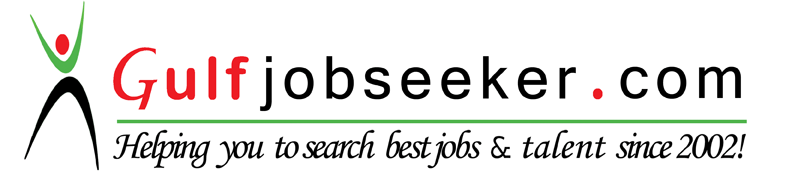 TECHNICAL SKILLS IATA Amadeus (Computer Reservation System)   MS-Office (MS Word, Excel, PowerPoint)  Tally ERP9                              Programming languages: Visual Basic, HTML.SOFT SKILLS Team player     Effective Communicator   Passionate yet pragmatic    Well-organized    Goal orientedLANGUAGES KNOWN:English, Malayalam, Hindi, and Tamil. Basic knowledge in Arabic